Анкета-заявка участника конкурса «Мужчина года» в 2020 годуВ организационный комитет конкурса «Мужчина года»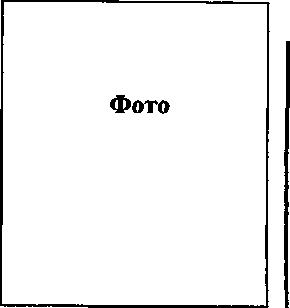 1.   Организация,   выдвигающая   участника   (полное   наименование  организации   с указанием   телефона,
электронного адреса, почтового индекса и района)	2. Фамилия, имя, отчество участника,3. Дата и место рождения4.    Место    работы,    занимаемая    должность    и    опыт    профессиональной    деятельности
(полные наименования организаций и должностей за последние 10 лет)	5. Семейное положение (при наличии - семейный стаж:)6. Образование (при наличии -ученая степень, ученое звание)7. Государственные награды, премии и др. (при наличии)8. Участие в общественной и благотворительной деятельности (в каких организациях, в какой формес указанием периода)	9.   Достижения   В   2019/2020   годах   (в   профессиональной   (служебной)   деятельности,   общественной
и благотворительной деятельности)	Приложение к анкете-заявкеКОНКУРС «МУЖЧИНА ГОДА»ОФОРМЛЕНИЕ ПОРТФОЛИО ДЛЯ УЧАСТИЯ В КОНКУРСЕ «МУЖЧИНА ГОДА»Заполненная анкета-заявка кандидата установленной формы (только в печатном виде).Копии документов, подтверждающих факт осуществления кандидатом профессиональной (служебной) деятельности.Копии документов, подтверждающих образование кандидата (при наличии - ученую степень, ученое звание).Копии документов, подтверждающих наличие у кандидата государственных и (или) общественных наград и премий.Иные материалы о кандидате, свидетельствующие о его вьщающихся результатах в профессиональной (служебной) деятельности, активном участии в социально-экономическом развитии Санкт-Петербурга, общественной и благотворительной деятельности.Публикации в СМИ (копии).Фотоматериалы по выбранной номинации.Видеоматериалы по выбранной номинации (цифровой носитель).Вся        дополнительная        информация        предоставляется        за        2019/2020        годы (кроме государственных наград - указываются все имеющиеся награды).Анкета-заявка участника конкурса «Женщина года» в 2020 годуВ организационный комитет конкурса «Женщина года»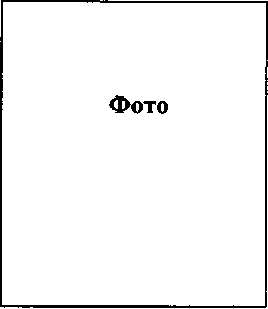 1.   Организация,   выдвигающая   участника   (полное   наименование   организации   с  указанием   телефона,
электронного адреса, почтового индекса и района)	2. Фамилия, имя, отчество участника,3. Дата и место рождения4.    Место    работы,    занимаемая    должность    и    опыт    профессиональной    деятельности
(полные наименования организаций и должностей за последние 10 лет)	5. Семейное положение (при наличии - семейный стаж:)6. Образование (при наличии - ученая степень, ученое звание)7. Государственные награды, премии и др. (при наличии)8. Участие в общественной и благотворительной деятельности (в каких организациях, в какой формес указанием периода)	9.   Достижения    В   2019/2020   годах    (в   профессиональной   (служебной)   деятельности,    общественной
и благотворительной деятельности) ^____	Приложение к анкете-заявкеКОНКУРС «ЖЕНЩИНА ГОДА»ОФОРМЛЕНИЕ ПОРТФОЛИО ДЛЯ УЧАСТИЯ В КОНКУРСЕ «ЖЕНЩИНА ГОДА»Заполненная анкета-заявка кандидата установленной формы (только в печатном виде).Копии документов, подтверждающих факт осуществления кандидатом профессиональной (служебной) деятельности.Копии документов, подтверждающих образование кандидата (при наличии - ученую степень, ученое звание).Копии документов, подтверждающих наличие у кандидата государственных и (или) общественных наград и премий.Иные материалы о кандидате, свидетельствующие о его выдающихся результатах в профессиональной (служебной) деятельности, активном участии в социально-экономическом развитии Санкт-Петербурга, общественной и благотворительной деятельности.Публикации в СМИ (копии).Фотоматериалы по выбранной номинации.Видеоматериалы по выбранной номинации (цифровой носитель).ВНИМАНИЮ УЧАСТНИКОВ КОНКУРСА!Участник конкурса может самостоятельно в творческой форме оформить портфолио.Вся     дополнительная      информация      предоставляется      за      2019/2020     годы (кроме государственных наград - указываются все имеющиеся награды).